Használati útmutató                 Kedves Vásárló! Köszönjük, hogy a top5.hu által forgalmazott Concox GT03A típusszámú nyomkövető egységre esett a választása!Kérjük, hogy az első üzembe helyezést megelőzően figyelmesen olvassa el az alábbiakban leírtakat!A leírásban feltüntetett műszaki adatok /és egyes funkciók/ alkalmanként eltérhetnek a leírtaktól.A doboz tartalma:-1db Concox GT03A típusú készülék-1db Akkumulátor 2600 mAh / 3.7V lithium-ion-1db Hálózati töltő-1db Használati útmutatóA készülék hátlapja erősen mágneses! A megfelelő, üzembiztos működés érdekében az időjárás viszontagságaitól, szélsőséges környezeti hatásoktól védett (leginkább zárt, száraz) helyre kell rögzíteni/tartani. A nyomkövető beépített GPS-, és GSM antennával rendelkezik, ezt kérjük vegye figyelembe a használat során. Amennyiben gépjárműben használja, célszerű a szélvédő alatt elhelyezkedő területre (nem fémburkolat alá) vízszintesen, a vételi oldallal felfelé elhelyezni. A fémgőzölt-hővédő üvegezéssel ellátott szélvédők nagyban ronthatják a GPS jelek vételi körülményeit, ezáltal a pozicionálás pontosságát. 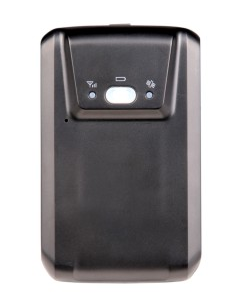 A készülék üzembe helyezése:A készülék első üzembe helyezését megelőzően távolítsa el a készülék hátlapját, majd helyezze be a SIM-kártyát, és az akkumulátort a helyére (a készülék az akkumulátor csatlakoztatásával bekapcsol, nincs külön bekapcsoló gomb). Ezt követően töltse fel az akkumulátort / 4-6 óra / a hálózati töltő segítségével. A bekapcsolást követően a működésjelző LED-ek tájékoztatnak a készülék működéséről a táblázatban leírtaknak megfelelően. Amennyiben nem érkezik üzenet a készüléknek, és/vagy nem történik gombnyomás a működésjelző LED-ek 2 perc után kikapcsolnak. Ahhoz, hogy a készülék által nyújtott szolgáltatásokat igénybe tudja venni, nagyon fontos a megfelelő paraméterezés. A gyártás során az alapvető internet/GPRS beállításokat tárolták a készülékben. Amennyiben a kommunikációs (SIM) kártya megfelel a fent leírtaknak, akkor szinte azonnal elérhető az online követés. Mindössze az APN beállítást kell a készüléknek elküldeni a nyomkövetéshez.Az APN beállításához küldje az:        APN,APNnév#       üzenetet a készüléknek (pl: APN,NET# ebben az esetben a NET a szolgáltató által megadott APN). A készülék ”OK” válaszüzenetet küld, amennyiben a beállítás sikeres volt. Pánik jelzést abban az esetben küld a készülék, ha a pánik gombot 3mp-ig (rezgéssel jelzi) folyamatosan nyomva tartjuk. Ekkor a készülék a beállított telefonszámokra üzenetet küld (a navigáció státuszától függően) a pontos, vagy az utoljára elnaplózott pozícióval. Amennyiben nincs megfelelő navigációs adat, akkor segélyhívást kezdeményez a megadott számokra (maximum 3 alkalommal), amíg nem fogadják a hívást.Az értesítési telefonszámok megadásához küldje az: SOS,A,1szám,2szám,3szám,4szám# üzenetet, ( pl: SOS,A,+36601000000,+36602000000# ) maximálisan négy értesítési telefonszám adható meg.Az értesítési telefonszámok törléséhez küldje az: SOS,D,1,2,3,4# üzenetet a készüléknek. Ebben az esetben az összes kiválasztott (mind a négy) értesítési telefonszám törlésre kerül. Amennyiben egy konkrét számot szeretne törölni, akkor küldje az: SOS,D,szám# üzenetet (pl:SOS,D,+36601000000# )Élesítés/hatástalanítás háromféleképpen tudunk kezdeményezni.Az SOS gomb egyszeri rövid megnyomásával élesítjük/hatástalanítjuk a rendszert.A készülék hívásával. Amennyiben az értesítési számok valamelyikéről (a kicsöngéstől számított) 10 másodpercig hívjuk a bekapcsolt készülékbe helyezett SIM kártyát, akkor élesedik a rendszer. A hatástalanításhoz az előbb leírt módon kell újra eljárni.A készüléknek küldött SMS segítségével. Élesítéshez küldje a 111, hatástalanításhoz pedig a 000 üzenetet a készüléknek.A sikeres élesítést követően a működésjelző LED-ek egymás után villannak fel, és 3 perc múlva élesedik a rendszer. Az élesítést követően rezgés/mozgás esetén a készülék SMS üzenetet küld az értesítési telefonszámokra. A navigáció státuszától függően egy google maps linket, vagy az utolsó elnaplózott pozíciót, vagy a navigáció hiánya esetén egy figyelmeztetést. Terület elhagyás/belépés „GEO-kerítés” jelzést a készülék, a megfelelő paraméterezést követően az általunk meghatározott koordinátákra lépéskor, illetve a koordináták elhagyásakor fog küldeni. A funkció alapesetben kikapcsolt állapotban van. Kétféle megfigyelt területet állíthat be.A kör alakú területfigyelés bekapcsoláshoz küldje az következő üzenetet a készüléknek:A területre belépés figyeléséhez:  FENCE,ON,0,SZÉLESSÉG,HOSSZÚSÁG,ATERÜLETSUGARA,IN#                                                                   (pl:   FENCE,ON,0,N22.57139,E113.87710,5,IN#    ebben az esetben a terület/kör/ sugara 5 =500 méter)
A készülék ”OK” válaszüzenetet küld amennyiben a beállítás sikeres volt.A területről kilépés figyeléséhez:    FENCE,ON,0,SZÉLESSÉG,HOSSZÚSÁG,ATERÜLETSUGARA,OUT# 
(pl.:   FENCE,ON,0,N22.57139,E113.87710,2,OUT#    ebben az esetben a terület/kör/ sugara 2 =200 méter )
A készülék ”OK” válaszüzenetet küld amennyiben a beállítás sikeres volt.2. A téglalap alakú területfigyelés bekapcsoláshoz küldje az következő üzenetet a készüléknek:
A területet úgy jelölheti ki, hogy megadja a téglalap bal felső, és a jobb alsó sarkának a koordinátáit.A területre belépés/elhagyás figyeléséhez: FENCE,ON,1,a bal felső sarok szélességi,a bal felső sarok hosszúsági,a jobb alsó sarok szélességi, a jobb alsó sarok hosszúsági koordinátái#                                          (pl:   FENCE,ON,1,N22.541183,E113.916,N22.557743,E113.892334# ) A területre belépés figyeléséhez: FENCE,ON,1,a bal felső sarok szélességi,a bal felső sarok hosszúsági,a jobb alsó sarok szélességi, a jobb alsó sarok hosszúsági koordinátái,IN#
 (pl:   FENCE,ON,1,N22.541183,E113.916,N22.557743,E113.892334,IN# )A terület elhagyás figyeléséhez: FENCE,ON,1,a bal felső sarok szélességi,a bal felső sarok hosszúsági,a jobb alsó sarok szélességi, a jobb alsó sarok hosszúsági koordinátái,OUT#
(pl:   FENCE,ON,1,N22.541183,E113.916,N22.557743,E113.892334,IN#)A funkció kikapcsolásához küldje a FENCE,OFF# üzenetetA beállítások ellenőrzéséhez pedig küldje a SEEFENCE# üzenetet a készüléknekAlacsony töltöttségi szintű akkumulátor esetén a készülék üzenetet küld a megadott telefonszámokra figyelmeztetésként.Hangfelügyelet/monitorozás funkció eléréséhez hívja az engedélyezett (aktív hívószámkijelzéssel rendelkező) telefonszámok egyikéről a készüléket, és várja meg, amíg létre nem jön a kapcsolat. Ekkor a készülék beépített mikrofonja aktiválódik.Helyzetmeghatározás az alábbi két módon lehetséges:Koordináta lekéréshez az engedélyezett telefonszámokról küldje a WHERE# üzenetet a készüléknek. Válaszként a navigáció státuszától függően a koordinátákat tartalmazó válaszüzenet érkezik. Amennyiben a navigáció nem kielégítő, akkor a készülék 2 percen keresztül megpróbálja meghatározni a pontos helyét, és csak ezt követően küld válaszüzenetet. Ha sikertelen a helyzet meghatározás, akkor egy figyelmeztetést küld (próbálja később !) válaszként.Google link kéréséhez az engedélyezett telefonszámokról küldje az URL# üzenetet a készüléknek. Válaszként a navigáció státuszától függően egy google linket tartalmazó válaszüzenet érkezik a pillanatnyi tartózkodási hellyel, vagy amennyiben a navigáció nem kielégítő, akkor a készülék 2 percen keresztül megpróbálja meghatározni a pontos helyét. Amennyiben ez nem lehetséges, akkor az utolsó elnaplózott pozíciót küldi el.  Ha sikertelen a helyzet meghatározás, mert a készülék még nem navigált be soha, akkor 10 perc múlva egy figyelmeztetést küld (próbálja később) válaszként.Az online követés a készülék első üzembe helyezését követően (sikeres helyzetmeghatározás esetén) a    www.gpsyeah.com oldalon lehetséges. A szolgáltatás igénybevételéhez kérjük, forduljon az értékesítőjéhez!A gyári beállítások visszaállításához küldje a FACTORY# üzenetet a készüléknek.Az újraindításhoz küldje a RESET# üzenetet a készüléknek.Biztonsági előírásokKérjük, kezelje, és ártalmatlanítsa az akkumulátort és a töltőt a nemzetközi előírásoknak megfelelően, és a környezetünkért felelősen! Ne szerelje szét, lyukassza ki , dobja tűzbe, vagy törje össze az akkumulátort vagy a készüléket.  
Csak gyártó cég által jóváhagyott, és gyártott tartozékokat használjon a készülékhez! A gyártó által nem jóváhagyott kiegészítők/tartozékok használatából eredő meghibásodásért, a használót terheli a felelősség!Technikai adatokhttp://nyomkoveto.top5.hu1Mini USB csatlakozóezen keresztül tölthető az akkumulátor2Mikrofona monitorozáshoz / belehallgatáshoz /3GPS működésjelző LED (kék)0,1mp-ként villog: GPS jelkeresés0.1mp-t világít 2 mp-ként: van GPS vételfolyamatosan világít: alvó állapot GPS sleep4SOS gomb/Töltésvisszajelző LED (piros)3mp-ig nyomva tartva (a rezgést követően) a beállított telefonszámokra SMS-t küld, majd hívást kezdeményez a megadott sorrendben.0.1mp-ként villan: alacsony akkumulátor feszültség2mp-t világít, lassan villog: feltöltött állapot1mp-t világít 2 mp-ként: normál állapotfolyamatosan világít: töltés alatt 5GSM működésjelző LED (zöld)0.1mp-t világít 1mp-ként: van GSM kapcsolat0.1mp-t világít 2mp-ként: van GPRS kapcsolatfolyamatosan világít: hívás folyamatbannem világít: nincs GSM kapcsolat, vagy SIM hibaGSM működési frekvenciák/GPRS850/900/1800/1900Mhz/ GPRS:Class12，TCP/IPGPS-vevő érzékenység-162dBHelyzetmeghatározási időhot: 1s, warm: 15s, cold: 30sHelyzetmeghatározási pontosság<10mMűködési hőmérséklet-25 °- +60 °Működési páratartalom5%-95%Méretek91.5 × 57.0 × 23.0 mmSúly100gKészenléti idő15 nap (maximum)